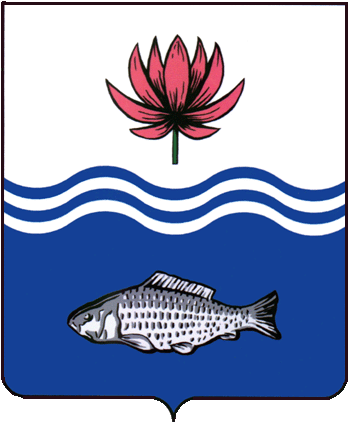 АДМИНИСТРАЦИЯ МО «ВОЛОДАРСКИЙ РАЙОН»АСТРАХАНСКОЙ ОБЛАСТИПОСТАНОВЛЕНИЕОб утверждении положения о комиссии по подготовке и проведению сельскохозяйственной микропереписи 2021 года на территории Володарского района, в новой редакции.Во исполнение постановления Правительства Российской Федерации от 29.08.2020 года №1315 «Об организации сельскохозяйственной микропереписи 2021 года», администрация МО «Володарский район»ПОСТАНОВЛЯЕТ:1.Утвердить Положение о комиссии по подготовке и проведению сельскохозяйственной микропереписи 2021 года на территории Володарского района и ее состав (Приложение № 1), в новой редакции.2.Для оперативного решения вопросов подготовки и проведения сельскохозяйственной микропереписи 2021 года создать на территории района комиссию по подготовке и проведению сельскохозяйственной микропереписи 2021 года (Приложение № 2).3.МАУ «Редакция газеты «Заря Каспия» (Шарова) опубликовать настоящее постановление в районной газете.4.Постановление вступает в силу с момента официального опубликования.5.Постановление администрации МО «Володарский район» № 1129 от 10.10.2020 признать утратившим силу.6.Контроль за исполнением данного постановления оставляю за собой. Глава администрации	          					Х.Г.ИсмухановПриложение № 1 к постановлению администрации МО «Володарский район» от 29.10.2020 г. № 1277Положениео комиссии по подготовке и проведению сельскохозяйственной микропереписи 2021 года на территории Володарского района1. Общие положения1.1.Настоящее Положение определяет статус и порядок деятельности комиссии по подготовке и проведению сельскохозяйственной микропереписи 2021 года на территории Володарского района (далее - комиссия).1.2.Комиссия является координационным органом, обеспечивающим согласованное действие администрации и служб района по подготовке и проведению сельскохозяйственной микропереписи 2021 года на территории Астраханской области.1.3. Положение о комиссии, ее состав утверждается постановлением главы администрации муниципального образования «Володарский район».2.Основные задачи и функции комиссии2.1.Основными задачами комиссии являются:-	 обеспечение согласованных действий администрации и служб района по подготовке и проведению сельскохозяйственной микропереписи 2021 года на территории Астраханской области.2.2.Для реализации возложенных на нее задач комиссия осуществляет следующие функции:-	 рассматривает вопросы взаимодействия администрации и служб района по подготовке и проведению сельскохозяйственной микропереписи 2021 года - осуществление информационно-разъяснительной работы среди населения Володарского района по сельскохозяйственной микропереписи.3.Организация работы комиссии.3.1.Комиссия формируется в составе председателя комиссии, заместителя председателя комиссии, секретаря и членов комиссии.3.2.Члены комиссии осуществляют свою деятельность на общественных началах и принимают личное участие в заседаниях без права замены. В случае отсутствия члена комиссии на заседании, он имеет право представить свое мнение по рассматриваемым вопросам в письменной форме.4.Порядок работы комиссии. 4.1.Комиссия осуществляет свою деятельность в соответствии с планом работы, утверждаемым председателем комиссии.4.2.Заседания комиссии проводятся по мере необходимости, но не реже одного раза в квартал.Заседания комиссии проводит председатель комиссии, а в его отсутствие -заместитель председателя комиссии.Заседание комиссии считается правомочным, если на нем присутствует более половины ее членов.4.3.Комиссия имеет право:-	 запрашивать в установленном порядке необходимые материалы по вопросам сельскохозяйственной микропереписи 2021 года у руководителей администраций и служб района;-	 заслушивать представителей администраций Муниципальных образований Володарского района  о ходе подготовки и проведения переписи:-	 направлять в администрации Муниципальных образований  Володарского района рекомендации по вопросам переписи;-организовывать и проводить в установленном порядке координационные совещания и рабочие встречи.4.4.Решения комиссии принимаются большинством голосов присутствующих на заседании членов комиссии, путем открытого голосованияВ случае равенства голосов решающим является голос председателя комиссии.4.5.Решения, принимаемые на заседаниях комиссии, оформляются протоколами, которые подписывают председательствующий на заседании и секретарь комиссии.По вопросам, требующим решения главы администрации муниципального образования, комиссия в установленном порядке вносит соответствующие предложения.4.6.Решения комиссии, принятые в пределах ее компетенции, являются обязательными для всех административных органов исполнительной власти и служб, представленных в комиссии, а также для организаций, действующих в сфере ведения этих органов.Верно:Приложение № 2 к постановлению администрации МО «Володарский район» от 29.10.2020 г. № 1277СОСТАВкомиссии по подготовке и проведению сельскохозяйственной микропереписи 2021 года на территории Володарского районаМухамбетов Р.Т – и.о. заместителя главы по оперативной работе администрации МО «Володарский район» - председатель комиссии.Шакушева Н.Ж. – заместитель начальника управления сельского, рыбного хозяйства и перерабатывающей промышленности администрации МО «Володарский район», заместитель председателя комиссии;Мушкатерева О.С. – заместитель начальника отдела статистики сельского хозяйства и окружающей природной среды, статистики образования, науки и инноваций, секретарь комиссии.Члены комиссии:Глава администрации МО «Актюбинский сельсовет» - Арыкбаев Асылбек Русланович»Глава администрации МО «Алтынжарский сельсовет» - Избасаров Саттар Басырович Глава администрации МО «Большемогойский сельсовет» - Арстанов Тахир КабидоллаевичГлава администрации МО «Поселок Винный» - Карабалаева Сауле СадвакасовнаИ.О главы  администрации МО «Поселок Володарский» - Такаев Умирбек ВаафовичГлава МО «Село Зеленга» - Парамеев Виктор ВикторовичГлава администрации МО «Калининский сельсовет» - Асанова Балсуйген Аскаровна»Глава администрации МО «Козловский сельсовет» - Джумартов Тимур ШаухаровичГлава администрации МО «Крутовский сельсовет» - Казиев Бахытжан КаримуллаевичГлава администрации МО «Маковский сельсовет» - Короткова Татьяна ПавловнаГлава администрации МО «Марфинский сельсовет» - Вязовой Александр АлексеевичГлава администрации МО «Мултановский сельсовет» - Кадралиева Светлана ИслямовнаГлава администрации МО «Новинский сельсовет» - Исмухамбетов Асуан РахметуллаевичГлава администрации МО «Новокрасинский сельсовет» - Почевалова Татьяна ИвановнаГлава администрации МО «Сизобугорский сельсовет» - Куандыков Айбат МаратовичГлава администрации МО «Султановский сельсовет» - Искаков Сагидулла ТулебаевичГлава администрации МО «Тишковский сельсовет» - Шорин Николай АлександровичГлава администрации МО «Тулугановский сельсовет» Темралиев Абай СмагуловичГлава администрации МО «Тумакский сельсовет» - Калюжный Алексей ВикторовичГлава администрации МО «Хуторской сельсовет» - Шаров Гилаж ГилимовичГлава администрации МО «Цветновский сельсовет» - Вязовая Любовь Петровна.Верно:от 29.10.2020 г.N 1277